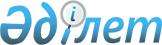 Целиноград аудандық мәслихатының 2008 жылғы 25 желтоқсандағы № 86/15-4 "2009 жылғы аудандық бюджет туралы" шешіміне өзгерістер мен толықтырулар енгізу туралы
					
			Күшін жойған
			
			
		
					Күші жойылды -  Ақмола облысы Целиноград аудандық мәслихатының 2010 жылғы 9 сәуірдегі № 185/27-4 шешіміменАқмола облысы Целиноград аудандық мәслихатынының 2009 жылғы 22 шілдедегі № 135/21-4 шешімі. Ақмола облысы Целиноград ауданының Әділет басқармасында 2009 жылғы 29 шілдеде № 1-17-90 тіркелді. Күші жойылды -  Ақмола облысы Целиноград аудандық мәслихатының 2010 жылғы 9 сәуірдегі № 185/27-4 шешімімен

       Ескерту. Күші жойылды -  Ақмола облысы Целиноград аудандық мәслихатының 2010.04.09 № 185/27-4 шешімімен      Қазақстан Республикасының 2008 жылғы 4 желтоқсандағы Бюджет кодексінің 109 бабына, Қазақстан Республикасының 2001 жылғы 23 қаңтардағы «Қазақстан Республикасындағы жергілікті мемлекеттік басқару және өзін-өзі басқару туралы» Заңының 6 бабының 1 тармағының 1 тармақшасына сәйкес Целиноград аудандық мәслихат ШЕШТІ:



      1. Целиноград аудандық мәслихатының «2009 жылғы аудандық бюджет туралы» 2008 жылғы 25 желтоқсандағы № 86/15-4 шешіміне (Нормативтік құкықтық актілерді мемлекеттік тіркеудің тізілімінде № 1-17-79 тіркелген, 2009 жылғы 16 қаңтарда аудандық «Призыв»-«Ұран» газетінде жарияланған) және Целиноград аудандық мәслихатының 2009 жылғы 25 ақпандағы № 99/17-4 «Целиноград аудандық мәслихатының «2009 жылғы аудандық бюджет туралы» 2008 жылғы 25 желтоқсандағы № 86/15-4 шешіміне өзгерістер енгізу туралы» шешіміне (Нормативтік құкықтық актілерді мемлекеттік тіркеудің тізілімінде № 1-17-83 тіркелген, 2009 жылғы 13 наурызда аудандық «Призыв» № 12-13, «Ұран» № 10 газетінде жарияланған), 2009 жылғы 8 сәуірдегі № 105/18-4 «Целиноград аудандық мәслихатының «2009 жылғы аудандық бюджет туралы» шешіміне өзгерістер мен толықтырулар енгізу туралы» шешіміне (Нормативтік құкықтық актілерді мемлекеттік тіркеудің тізілімінде № 1-17-86 тіркелген, 2009 жылғы 24 сәуірде аудандық «Призыв» № 21-22, «Ұран» № 17 газетінде жарияланған), 2009 жылғы 29 сәуірдегі № 116/19-4 «Целиноград аудандық мәслихатының «2009 жылғы аудандық бюджет туралы» 2008 жылғы 25 желтоқсандағы № 86/15-4 шешіміне өзгерістер мен толықтырулар енгізу туралы» шешіміне (Нормативтік құкықтық актілерді мемлекеттік тіркеудің тізілімінде № 1-17-87 тіркелген, 2009 жылғы 22 мамырда аудандық «Призыв» № 27, «Ұран» № 21 газетінде жарияланған) шешімдерімен енгізілген өзгерістер мен толықтыруларды ескере отырып, келесі өзгерістер мен толықтырулар енгізілсін:



      1 тармақтың 1 тармақшасында:

      «4 887 438,9» сандарын «4 922 803,9» сандарына ауыстырылсын;/

      «439 264» сандарын «437 050» сандарына ауыстырылсын;

      «7 517» сандарын «9 731» сандарына ауыстырылсын;

      «3 857 657,9» сандарын «3 893 022,9» сандарына ауыстырылсын;

      1 тармақтың 2 тармақшасында:

      «4 928 252,8» сандарын «4 963 617,8» сандарына ауыстырылсын;



      3 тармақта:

      келесі сөйлем жолында: «жаңадан енгізілген білім беру объектілерін қарастыруға 62395 мың теңге» «62 395» сандары «39 883» сандарына ауыстырылсын;

      «негізгі және жалпы орта білім беру мемлекеттік мекемелерде лингафондық және мультимедиялық кабинеттер құруға 11082 мың теңге көлемінде» сөйлем жолдарынан кейін келесі мазмұнды сөйлем жолдарымен толықтырылсын:

      «өңірлік жұмыспен қамту және кадрларды қайта даярлау стратегиясын іске асыру шеңберінде білім беру объектілерді күрделі, ағымды жөндеуге 40 490 мың теңге көлемінде;

      «өңірлік жұмыспен қамту және кадрларды қайта даярлау стратегиясын іске асыру шеңберінде инженерлік коммуникациялық инфрақұрылымды жөндеу және елді-мекендерді көркейтуге 25 514,8 мың теңге көлемінде»;

      келесі сөйлем жолында: «Ұлы Отан соғысына қатысушылар мен мүгедектеріне коммуналдық қызмет шығынына әлеуметтік көмек көрсетуге 1108 мың тенге мөлшерінде» «1108» сандары «796» сандарына ауыстырылсын;

      «Ұлы Отан соғысына қатысушылар мен мүгедектеріне коммуналдық қызмет шығынына әлеуметтік көмек көрсетуге 1108 мың тенге мөлшерінде» сөйлем жолдарынан кейін келесі мазмұнды сөйлем жолдарымен толықтырылсын:

      «өңірлік жұмыспен қамту және кадрларды қайта даярлау стратегиясын іске асыру шеңберінде инженерлік коммуникациялық инфрақұрылымды жөндеу және елді-мекендерді көркейтуге 37 485,2 мың теңге көлемінде»;



      4 тармақта:

      келесі сөйлем жолында: «инженерлік коммуникациялық инфрақұрылымды дамыту, жайластыруға 29 250 мың теңге көлемінде» «29 250» сандары «28 949» сандарына ауыстырылсын;

      келесі мазмұндағы сөйлем жолы шығарылсын: «су мен жабдықтау жүиелерін одан әрі дамыту үшін - № 96-ші разъездде құрастырылған су тазарту блок-модулін орналастыруға 45000 мың теңге мөлшерінде».



      2. Целиноград аудандық мәслихатының «2009 жылғы аудандық бюджет туралы» 2008 жылғы 25 желтоқсандағы № 86/15-4 (Нормативтік құкықтық актілерді мемлекеттік тіркеудің тізілімінде № 1-17-79 тіркелген, 2009 жылғы 16 қаңтарда аудандық «Призыв»-«Ұран» газетінде жарияланған) шешімінің 1,4 қосымшасы осы шешімнің 1,4 қосымшасына сәйкес келесі редакцияда баяндалсын.



      3.Осы шешім Целиноград ауданы әділет Басқармасында мемлекеттік тіркеу күнінен бастап күшіне енеді және 2009 жылғы 1 қаңтардан бастап қолданысқа енгізіледі.      Целиноград аудандық

      мәслихаттың сессия

      төрағасы                                   М.Сыздықов      Целиноград аудандық

      мәслихаттың хатшысы                        Б.Мәжіренов      КЕЛІСІЛДІ:      Целиноград ауданының

      әкімі                                      М.Мыңжанов      «Қазақстан Республикасының

      Қаржы Министрлігі Салық

      Комитетінің Ақмола облысы

      бойынша Салық Департаментінің

      Целиноград ауданы бойынша

      Салық Басқармасы»

      Мемлекеттік мекеменің бастығы              И.Рзаев

1-ші қосымша

Целиноград ауданының мәслихатының

2009 жылғы 22 шілдедегі

№ 135/21-4 шешіміне2009 жылға арналған аудандык бюджет

4-ші қосымша

Целиноград ауданының мәслихатының

2009 жылғы 22 шілдедегі

№ 135/21-4 шешімінеАуылдық окуругтердің әкімі аппараттары администраторларының бюджеттік бағдарламалардың тізбесікестенің жалғасыкестенің жалғасы
					© 2012. Қазақстан Республикасы Әділет министрлігінің «Қазақстан Республикасының Заңнама және құқықтық ақпарат институты» ШЖҚ РМК
				СанСынКлПкАтауы Сома1223451. Түсімдер4922803,91Салық түсімдері43705001Табыстарға және капит өсіміне табыс салығы196492Жеке табыс салығы1964903Әлеуметтік салық3234701Әлеуметтік салық32347004Меншік салықтары780461Мүлік салықтары42076,53Жер салығы215634Көлік жабдықтарына салық13045,504Біртұтас жер салығы13615Біртұтас жер салығы136105Тауарларға, жұмыстарға және қызметтерге ішкі салықтары128982Акциздер11253Табиғатты және басқа ресурстарды қолданғаны үшін түсімдер35694Мамандық және кәсіпкер қызметі жүргізгені үшін алынатын жиын8204108Заң мәнді әрекеттер жасағанына және өкілетті мемлекеттік ұйымдармен, лауазымды тұлғалармен құжаттарды бергені үшін алынатын міндетті төлемдер29871Мемлекеттік баждар29872Салықтық емес түсiмдер973104Мемлекеттік бюджеттен қаржыландырылатын, сондай-ақ Қазақстан Республикасы Ұлттық Банкінің бюджетінен (шығыстар сметасынан) ұсталатын және қаржыландырылатын мемлекеттік мекемелер салатын айыппұлдар, өсімпұлдар, санкциялар, өндіріп алулар97311Мемлекеттік бюджеттен қаржыландырылатын, сондай-ақ Қазақстан Республикасы Ұлттық Банкінің бюджетінен (шығыстар сметасынан) ұсталатын және қаржыландырылатын мемлекеттік мекемелер салатын айыппұлдар, өсімпұлдар, санкциялар, өндіріп алулар97313Негізгі капиталды сатудан түсетін түсімдер58300001Мемлекеттік мекемелерге бекітілген мемлекеттік мүлікті сату2720001Мемлекеттік мекемелерге бекітілген мемлекеттік мүлікті сату27200003Материалдық емес активтерді және жерді сату3110001Жерді сату3110004Алынған ресми трансферттер (гранттар)3893022,902Мемлекеттiк басқарудың жоғары тұрған органдарынан түсетiн трансферттер3893022,92Облыстық бюджеттен түсетiн трансферттер3893022,9ПфУчрПрАтауыСОМАII. Шығындар4963617,81Жалпы сипаттағы мемлекеттік қызметтер158898,61Мемлекеттік басқарудың жалпы қызметтерін орындайтын өкілдік, атқарушы және басқа органдар145501,6112Аудан (облыстық маңызы бар қала) мәслихатының аппараты10534001Аудан мәслихатының қызметін қамтамасыз ету10534122Аудан (облыстық маңызы бар қала) әкімінің аппараты34225,6001Аудан (облыстық маңызы бар қала) әкімінің қызметін қамтамасыз ету34225,61123Қаладағы аудан аудандық маңызы бар қала, кент, аул (село), ауылдық (селолық) округ әкімі аппаратының жұмыс істеуі100742001Қаладағы ауданның, аудандық маңызы бар қаланың, кенттің, ауылдың (селоның), ауылдық (селолық) округтің әкімі аппаратының қызметін қамтамасыз ету1007422452Ауданның (облыстық маңызы бар қаланың) қаржы бөлімі7012001Қаржы бөлімінің қызметін қамтамасыз ету6279,3002Ақпараттық жүйелер құру0003Салық салу мақсатында мүлікті бағалауды өткізу732,75453Ауданның (облыстық маңызы бар қаланың) экономика және бюджеттік жоспарлау бөлімі6385001Экономика және бюджеттік жоспарлау бөлімнің қызметін қамтамасыз ету6385002Ақпараттық жүйелер құру2Қорғаныс11001Әскери қажеттіліктер1100122Аудан (облыстық маңызы бар қала) әкімінің аппараты1100005Жалпыға бірдей әскери міндетті атқару шеңберіндегі іс-шаралар11004Білім беру14267351Мектепке дейiнгi тәрбие және оқыту72771464009Мектепке дейінгі тәрбие ұйымдарынің қызметін қамтамасыз ету727712Жалпы бастауыш, жалпы негізгі, жалпы орта бiлiм беру1040307123Қаладағы аудан аудандық маңызы бар қала, кент, аул (село), ауылдық (селолық) округ әкімі аппаратының жұмыс істеуі5653005Ауылдық (селолық) жерлерде балаларды мектепке дейін тегін алып баруды және кері алып келуді ұйымдастыру5653464Ауданның (облыстық маңызы бар қаланың) білім беру бөлімі1034654003Жалпы білім беру10346549Білім саласындағы өзге де қызметтер313657001Білім беру бөлімінің қызметін қамтамасыз ету79229005Ауданның (облыстық маңызы бар қаланың) мемлекеттiк бiлiм беру ұйымдары үшiн оқулықтармен оқу-әдiстемелiк кешендерді сатып алу және жеткiзу92469116Электрондық үкімет шеңберінде адами капиталды дамыту9011Өңірлік жұмыспен қамту және кадрларды қайта даярлау стратегиясын іске асыру шеңберінде инженерлік коммуникациялық инфрақұрылымды жөндеу және елді-мекендерді көркейту40490467Ауданның (облыстық маңызы бар қаланың) құрылыс бөлімі255999037Білім беру объектілерін дамыту2559996Әлеуметтiк көмек және әлеуметтiк қамсыздандыру833692Әлеуметтiк көмек69211123Қаладағы аудан аудандық маңызы бар қала, кент, аул (село), ауылдық (селолық) округ әкімі аппаратының жұмыс істеуі0003Мұқтаж азаматтарға үйінде әлеуметтік көмек көрсету0451Аудан (облыстық маңызы бар қала) жұмыспен қамту және әлеуметтік бағдарламалар бөлімі69211002Еңбекпен қамту бағдарламасы27123005Мемлекеттік атаулы әлеуметтік көмек 4313006Тұрғын үй көмегі700007Жергілікті өкілетті органдардың шешімі бойынша азаматтардың жекелеген топтарына әлеуметтік көмек3978010Үйден тәрбиеленіп оқытылатын мүгедек балаларды материалдық қамтамасыз ету505014Мұқтаж азаматтарға үйде әлеуметтiк көмек көрсету12211015Зейнеткерлер мен мүгедектерге әлеуметтiк қызмет көрсету аумақтық орталығы001618 жасқа дейіні балаларға мемлекеттік жәрдемақылар17039017Мүгедектерді оңалту жеке бағдарламасына сәйкес, мұқтаж мүгедектерді арнайы гигиеналық құралдармен қамтамасыз етуге, және ымдау тілі мамандарының, жеке көмекшілердің қызмет көрсету33429әлеуметтiк көмек көрсету саласындағы өзге де қызметтер14158451Аудан (облыстық маңызы бар қала) жұмыспен қамту және әлеуметтік бағдарламалар бөлімі14158001Жұмыспен қамту және әлеуметтік бағдарламалар бөлімінің қызметін қамтамасыз ету13858011Жәрдемақылар мен басқа да әлуметтік төлемдерді есептеу, төлеу және жеткізу жөніндегі қызмет көрсетулерге төлем жүргізу3007Тұрғын үй-коммуналдық шаруашылығы28355721Тұрғын үй шаруашылығы2716976458Ауданның (облыстық маңызы бар қаланың) тұрғын үй-коммуналдық шаруашылығы, жолаушылар көлігі және автомобиль жолдары бөлімі970012Сумен жабдықтау және су бөлу қызмет етуі724002Мемлекеттiк қажеттiлiктер үшiн жер учаскелерiн алып қою, соның iшiнде сатып алу жолымен алып қою және осыған байланысты жылжымайтын мүлiктi иелiктен айыру162003Мемлекеттік тұрғын үй қорының сақтаулуын үйымдастыру84467Ауданның (облыстық маңызы бар қаланың) құрылыс бөлімі2716006003Мемлекеттік коммуналдық тұрғын үй қорының тұрғын үй құрылысы және (немесе) сатып алу63137004Инженерлік коммуникациялық инфрақұрылымды дамыту, жайластыру және 

(немесе) сатып алу26528692Коммуналдық шаруашылық113100458Ауданның (облыстық маңызы бар қаланың) тұрғын үй-коммуналдық шаруашылығы, жолаушылар көлігі және автомобиль жолдары бөлімі113100026Ауданның (облыстық маңызы бар қаланың) коммуналдық меншігіндегі жылу жүйелерін қолдануды ұйымдастыру50100030Өңірлік жұмыспен қамту және кадрларды қайта даярлау стратегиясын іске асыру

шеңберінде білім беру объектілерін күрделі, ағымды жөндеу630003Санитарлық жұмыстар5496123Қаладағы аудан аудандық маңызы бар қала, кент, аул (село), ауылдық (селолық) округ әкімі аппаратының жұмыс істеуі5496008Елді мекендерде көшелерді жарықтандыру4090009Елді мекендерді абаттандыру мен көгалдандыру011Санитарлық жұмыстар14068Мәдениет, спорт, туризм және ақпараттық кеңістiк828081455Ауданның (облыстық маңызы бар қаланың) мәдениет және тілдерді дамыту бөлімі48134003Жергілікті деңгейде халықтың мәдени демалысын қамтамасыз ету481342465Ауданның (облыстық маңызы бар қаланың) спорт бөлімі3509006Аудандық (облыстық маңызы бар қалалық) деңгейде спорттық жарыстар өткiзу1709007Облыстық спорт жарыстарына әртүрлi спорт түрлерi бойынша аудан (облыстық маңызы бар қала) құрама командаларының мүшелерiн дайындау және олардың қатысуы18003Ақпараттық кеңістік17537455Ауданның (облыстық маңызы бар қаланың) мәдениет және тілдерді дамыту бөлімі10182006Аудандық кiтапханалардың жұмыс iстеуiн қамтамасыз ету9915007Мемлекеттік тілді және Қазақстан халықтарының басқа да тілдерін дамыту267456Ауданның (облыстық маңызы бар қаланың) ішкі саясат бөлімі7355002Бұқаралық ақпарат құралдары арқылы жергiлiктi деңгейде мемлекеттiк ақпарат саясатын жүргізу73559Мәдениет, спорт, туризм және ақпараттық кеңiстiктi ұйымдастыру жөнiндегi өзге де қызметтер13628455Ауданның (облыстық маңызы бар қаланың) мәдениет және тілдерді дамыту бөлімі5318001Мәдениет және тілдерді дамыту бөлімінің қызметін қамтамасыз ету5318007Мемлекеттік тілді және Қазақстан халықтарының басқа да тілдерін дамыту456Ауданның (облыстық маңызы бар қаланың) ішкі саясат бөлімі3801001Ішкі саясат бөлімінің қызметін қамтамасыз ету 3801465Ауданның (облыстық маңызы бар қаланың) спорт бөлімі4509001Спорт бөлімінің қызметін қамтамасыз ету450910Ауыл, су, орман, балық шаруашылығы, ерекше қорғалатын табиғи аумақтар, қоршаған ортаны және жануарлар дүниесін қорғау, жер қатынастары284053,21Ауыл, су, орман, балық шаруашылығы және қоршаған ортаны қорғау, жер қатынстар саласындағы өзге де қызметтер17722462Ауданның (облыстық маңызы бар қаланың) ауыл шаруашылық бөлімі8545001Ауыл шаруашылығы бөлімінің қызметін қамтамасыз ету8545453Ауданның (облыстық маңызы бар қаланың) экономика және бюджеттік жоспарлау бөлімі9177099Республикалық бюджеттен берілетін нысаналы трансферттер есебiнен ауылдық елді мекендер саласының мамандарын әлеуметтік қолдау шараларын іске асыру 91772467Ауданның (облыстық маңызы бар қаланың) құрылыс бөлімі255070,2012Сумен жабдықтау жүйесін дамыту255070,26463Ауданның (облыстық маңызы бар қаланың) жер қатынастары бөлімі11261001Жер қатынастары бөлімінің қызметін қамтамасыз ету6690003Елдi мекендердi жер-шаруашылық орналастыру0006Аудандық маңызы бар қалалардың, кенттердiң, ауылдардың (селолардың), ауылдық (селолық) округтердiң шекарасын белгiлеу кезiнде жүргiзiлетiн жерге орналастыру457111Өнеркәсіп, сәулет, қала құрылысы және құрылыс қызметі42411,32467Ауданның (облыстық маңызы бар қаланың) құрылыс бөлімі7371001Құрылыс бөлімінің қызметін қамтамасыз ету7371468Ауданның (облыстық маңызы бар қаланың) сәулет және қала құрылысы бөлімі35040,3001Қала құрылысы және сәулет бөлімінің қызметін қамтамасыз ету5935003Елді мекендер құрылысының бас жоспарларынын әзірлеу29105,312Көлік және коммуникация40000140000458Ауданның (облыстық маңызы бар қаланың) тұрғын үй-коммуналдық шаруашылығы, жолаушылар көлігі және автомобиль жолдары бөлімі40000008Өңірлік жұмыспен қамту және кадрларды қайта даярлау стратегиясын іске асыру шеңберінде аудандық маңызы бар автомобиль жолдарын қала және елді-мекендер көшелерін салу және қайтақуру қалалардың және елді-мекендердің көшелері өткізу40000023Автомобиль жолдарының жұмыс істеуін қамтамасыз ету013Өзгелер77763469Ауданның (облыстық маңызы бар қаланың) кәсіпкерлік бөлімі3386001Кәсіпкерлік бөлімі қызметін қамтамасыз ету33869452Ауданның (облыстық маңызы бар қаланың) қаржы бөлімі0012Шұғыл шығындарға арналған ауданның (облыстық маңызы бар қаланың) жергілікті атқарушы органының резерві0458Ауданның (облыстық маңызы бар қаланың) тұрғын үй-коммуналдық шаруашылығы, жолаушылар көлігі және автомобиль жолдары бөлімі4390001Тұрғын үй-коммуналдық шаруашылығы, жолаушылар көлігі және автомобиль жолдары бөлімінің қызметін қамтамасыз ету439015Ресми трансферттер894,7452Қаржы бөлімі894,7006Нысаналы пайдаланылмаған (толық пайдаланылмаған) трансферттерді қайтару894,7008Қазақстан Республикасының Ұлттық қорына ресми трансферттер0IV.Қаржы активтерiмен жасалатын операциялар бойынша сальдо12000Қаржы активтерiн сатып алу 12000139452Ауданның (облыстық маңызы бар қаланың) қаржы бөлімі12000014Заңды тұлғалардың жарғылық капиталын қалыптастыру немесе ұлғайту12000V. Бюджет тапшылығы (профицит) -52813,9VI. Бюджет тапшылығын қаржыландыру(профицитті пайдалану)-522057Қарыздар түсімі5220501Мемлекеттік ішкі қарыздар 522052Қарыз алу келісім-шарттары52205003Ауданның (облыстық маңызы бар қаланың) жергілікті атқарушы органы алатын қарыздар522058Бюджет қаражаты қалдықтарының қозғалысы608,901Бюджет қаражаты қалдықтары608,91Бюджет қаражатының бос қалдықтары608,901Бюджет қаражатының бос қалдықтары608,9ФГРУчрПрП/пАтауыСОМАв том числев том числеМәншүқ ауылдық

округі Әкімінің

аппаратыТалапкер

ауылдық

округі

Әкімінің

аппаратыII. Шығындар111891406460541Жалпы сипаттағы мемлекеттік қызметтер10074239445276123Қаладағы аудан аудандық маңызы бар қала, кент, аул (село), ауылдық (селолық) округ әкімі аппаратының жұмыс істеуі10074239445276001Қаладағы ауданның, аудандық маңызы бар қаланың, кенттің, ауылдың (селоның), ауылдық (селолық) округтің әкімі аппаратының қызметін қамтамасыз ету10074239445276003Жергілікті органдардың аппараттары10041439175276007Мемлекеттік қызметшілердің біліктілігін арттыру32827009Мемлекеттік органдарды материалдық-техникалық жарақтандыру04Білім беру56530778123Қаладағы аудан аудандық маңызы бар қала, кент, аул  (село), ауылдық (селолық) округ әкімі аппаратының жұмыс істеуі56530778005Ауылдық (селолық) жерлерде балаларды мектепке дейін тегін алып баруды және кері алып келуді ұйымдастыру56537786Әлеуметтiк көмек және әлеуметтiк қамсыздандыру000123Қаладағы аудан аудандық маңызы бар қала, кент, аул  (село), ауылдық (селолық) округ әкімі аппаратының жұмыс істеуі000003Мұқтаж азаматтарға үйінде әлеуметтік көмек көрсету0007Тұрғын үй-коммуналдық шаруашылығы54961200Санитарлық жұмыстар0123Қаладағы аудан аудандық маңызы бар қала, кент, аул (село), ауылдық (селолық) округ әкімі аппаратының жұмыс істеуі54961200009Елді мекендерді абаттандыру мен көгалдандыру0008Елді мекендерде көшелерді жарықтандыру4090120011Елді мекендерді абаттандыру мен көгалдандыру1406Прире-

ченка ауылдық

округі

Әкімі-

нің

аппа-

ратыҚара-

өткел

ауылдық

округі

Әкімінің

аппаратыПри-

озерное

ауылдық

округі

Әкімі-

нің

аппа-

ратыНово-

ишимка

ауылдық

округі

Әкімінің

аппаратыСофиевка

ауылдық

округі

Әкімінің

аппаратыКрасно-

ярка

ауылдық

округі

Әкімінің

аппаратыР.Кош-

карбаев

ауылдық

округі

Әкімі-

нің

аппа-

ратыЛуговое

ауылдық

округі

Әкімінің

аппараты486271207682803146295007437047444384712062707423451250074370455343847120627074234512500743704553438471206270742345125007437045534370710662307409449849804343453914144014142727140014123920000001412392000014123920000000000000000000000047800216117001914780021611700191478216117191Қосшы

ауылдық

округі

Әкімі-

нің

аппа-

ратыҚабанбай

батыр

ауылдық

округі

Әкімінің

аппаратыОразақ

ауылдық

округі

Әкімі-

нің

аппа-

ратыШалқар

ауылдық

округі

Әкімінің

аппаратыАқмол

ауылдық

округі

Әкімінің

аппаратыМаксимов-

ка ауыл-

дық

округі

Әкімінің

аппаратыВоздви-

женка

ауылдық

округі

Әкімі-

нің

аппа-

ратыКоянды

ауылдық

округі

Әкімінің

аппараты534985505478524212765769956314614514676224842489579407193563146145146762248424895794071935631461451467622484248957940719356314614513276084828489579137166561745871414142727142720306363471885002030636347188500020363634718850000000000000000000009280029405060009280029405060092815345061406